T AGENCY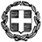 Digitally signed by INFORMATICS DEVELOPMENT AGENCY Date: 2019.03.28 14:33:48 EETReason:Location: AthensΕΛΛΗΝΙΚΗ ΔΗΜΟΚΡΑΤΙΑΥΠΟΥΡΓΕΙΟ ΠΑΙΔΕΙΑΣ, ΕΡΕΥΝΑΣ ΚΑΙ ΘΡΗΣΚΕΥΜΑΤΩΝ-----ΓΕΝΙΚΗ ΔΙΕΥΘΥΝΣΗ ΨΗΦΙΑΚΩΝ ΣΥΣΤΗΜΑΤΩΝ, ΥΠΟΔΟΜΩΝΚΑΙ ΕΞΕΤΑΣΕΩΝΔΙΕΥΘΥΝΣΗ ΕΞΕΤΑΣΕΩΝ ΚΑΙ ΠΙΣΤΟΠΟΙΗΣΕΩΝ ΤΜΗΜΑ Α΄ΑΝΑΡΤΗΤΕΑΤαχ. Δ/νση: Α. ΠΑΠΑΝΔΡΕΟΥ 37	Μαρούσι, 26 - 3 - 2019Τ.Κ. – Πόλη: 151 80 ΜΑΡΟΥΣΙ	Αρ.Πρωτ. Βαθμός Προτερ.Ιστοσελίδα: www.minedu.gov.gr	Φ253.2/   46377	/Α5email: t01ode2@minedu.gov.grΠληροφορίες: Κων/να Ντούτσου 2103442684Ανδρέας Λάμπος 2103442702Fax: 210-3442098	ΑΠΟΦΑΣΗΘΕΜΑ: Καθορισμός προγράμματος πανελλαδικών εξετάσεων έτους 2019 μαθημάτων ημερήσιων και εσπερινών ΓΕΛ, γενικής παιδείας και προσανατολισμού.Έχοντας υπόψη:Τις διατάξεις του Ν.4186/2013 (ΦΕΚ 193 Α΄), όπως τροποποιήθηκε και ισχύει.Τις διατάξεις του άρθρου 2 της Φ.251/37802/Α5 (ΦΕΚ 698 Β΄/2016) «Διαδικασίες σχετικά με τις πανελλαδικές εξετάσεις Γενικού Λυκείου, με το σύστημα εισαγωγής στην τριτοβάθμια εκπαίδευση που θεσπίστηκε με το Ν.4186/2013 (ΦΕΚ 193 Α΄), όπως τροποποιήθηκε και ισχύει».Τις διατάξεις του ΠΔ 125/2016 (ΦΕΚ 210 Α΄) «Διορισμός Υπουργών, Αναπληρωτών Υπουργών και Υφυπουργών».ΑΠΟΦΑΣΙΖΟΥΜΕΚαθορίζουμε το πρόγραμμα διεξαγωγής των πανελλαδικών εξετάσεων των μαθημάτων της Γ΄ τάξης ημερήσιων και της Δ΄ τάξης εσπερινών Γενικών Λυκείων έτους 2019, ως ακολούθως:ΠΡΟΓΡΑΜΜΑ ΠΑΝΕΛΛΑΔΙΚΩΝ ΕΞΕΤΑΣΕΩΝ ΕΤΟΥΣ 2019 ΤΩΝ ΗΜΕΡΉΣΙΩΝ ΚΑΙ ΕΣΠΕΡΙΝΏΝ ΓΕΝΙΚΏΝ ΛΥΚΕΊΩΝΩς ώρα έναρξης εξέτασης ορίζεται η 08:30 π.μ., κοινή για τους υποψηφίους ημερήσιων και εσπερινών Λυκείων. Οι υποψήφιοι πρέπει να προσέρχονται στις αίθουσες εξέτασης μέχρι τις 08.00 π.μ.Η διάρκεια εξέτασης κάθε μαθήματος είναι τρεις (3) ώρες.Ο ΥΠΟΥΡΓΟΣΚΩΝΣΤΑΝΤΙΝΟΣ ΓΑΒΡΟΓΛΟΥΑΚΡΙΒΕΣ ΑΝΤΙΓΡΑΦΟΕσωτερική διανομή:Γραφ. κ.κ. Υπουργού, Γεν. ΓραμματέαΓενική Δ/νση Σπουδών Α/θμιας και Β/θμιας Εκπ/σηςΓενική Δ/νση Ψηφιακών Συστημάτων, Υποδομών και ΕξετάσεωνΔ/νση Σπουδών, Προγραμμάτων και Οργάνωσης Β/θμιας Εκπ/σηςΔ/νση Ανάπτυξης Πληροφοριακών ΣυστημάτωνΔ/νση Ηλεκτρονικών και Δικτυακών ΣυστημάτωνΔ/νση Εξετάσεων και Πιστοποιήσεων, Τμ. Α΄ΗΜΕΡΑΗΜΕΡ/ΝΙΑΜΑΘΗΜΑΚΑΤΗΓΟΡΙΑ ΜΑΘΗΜΑΤΟΣ(Ο.Π.= Ομάδα Προσανατολισμού)ΠΑΡΑΣΚΕΥΗ7-6-2019- ΝΕΑ ΕΛΛΗΝΙΚΗ ΓΛΩΣΣΑΓΕΝΙΚΗΣ ΠΑΙΔΕΙΑΣΔΕΥΤΕΡΑ10-6-2019- ΑΡΧΑΙΑ ΕΛΛΗΝΙΚΗ ΓΛΩΣΣΑΟ.Π. ΑΝΘΡΩΠΙΣΤΙΚΩΝ ΣΠΟΥΔΩΝ- ΜΑΘΗΜΑΤΙΚΑΟ.Π. ΘΕΤΙΚΩΝ ΣΠΟΥΔΩΝ+ Ο.Π. ΣΠΟΥΔΩΝ ΟΙΚΟΝΟΜΙΑΣ&ΠΛΗΡ/ΚΗΣΤΕΤΑΡΤΗ12-6-2019- ΙΣΤΟΡΙΑΟ.Π. ΑΝΘΡΩΠΙΣΤΙΚΩΝ ΣΠΟΥΔΩΝ- ΦΥΣΙΚΗΟ.Π. ΘΕΤΙΚΩΝ ΣΠΟΥΔΩΝ- ΑΝΑΠΤΥΞΗ ΕΦΑΡΜΟΓΩΝ ΣΕΟ.Π. ΣΠΟΥΔΩΝ ΟΙΚΟΝΟΜΙΑΣ &ΠΡΟΓΡΑΜΜΑΤΙΣΤΙΚΟ ΠΕΡΙΒΑΛΛΟΝΠΛΗΡ/ΚΗΣΠΑΡΑΣΚΕΥΗ14-6-2019ΛΑΤΙΝΙΚΑΧΗΜΕΙΑ- ΑΡΧΕΣ ΟΙΚΟΝΟΜΙΚΗΣ ΘΕΩΡΙΑΣΟ.Π. ΑΝΘΡΩΠΙΣΤΙΚΩΝ ΣΠΟΥΔΩΝ Ο.Π. ΘΕΤΙΚΩΝ ΣΠΟΥΔΩΝΟ.Π. ΣΠΟΥΔΩΝ ΟΙΚΟΝΟΜΙΑΣ &ΠΛΗΡ/ΚΗΣΤΡΙΤΗ18-6-2019ΒΙΟΛΟΓΙΑΒΙΟΛΟΓΙΑΟ.Π. ΘΕΤΙΚΩΝ ΣΠΟΥΔΩΝΓΕΝΙΚΗΣ ΠΑΙΔΕΙΑΣ